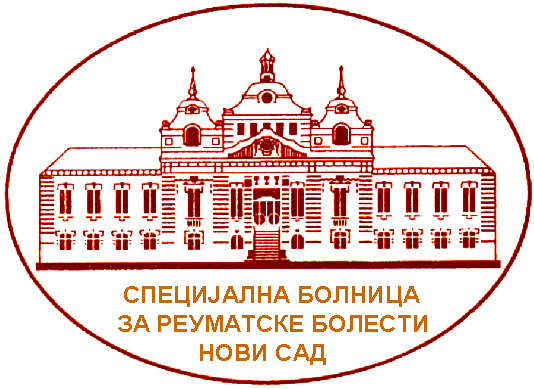 Број:  74-3/015Датум објављивања: 25.03.2015.На основу члана 60. став 1. тачка 2. Закона о јавним набавкама („ Сл.гласник РС“, бр.124/12)СПЕЦИЈАЛНА БОЛНИЦА ЗА РЕУМАТСКЕ БОЛЕСТИ НОВИ САД21112 Нови Сад, Футошка 68 објављујеПОЗИВ ЗА ПОДНОШЕЊЕ ПОНУДА у  поступку  јавнe набавкe мале вредности добара –средства и прибор за хигијену-по партијама -редни број набавке: ЈНМВ 03/2015	Специјална болница за реуматске болести Нови Сад, Нови Сад, Футошка 68, www.sbnovisad.co.rs. као индиректни корисник буџетских средстава (у даљем тексту: Наручилац) позива заинтересоване понуђаче да поднесу своје понуде, под условима из овог позива и конкурсне документације.Предмет  јавне набавке је набавка добара – средства и прибор за хигијену, по партијама, за потребе Наручиоца  за 2015. годину. Ознака из општег речника набавки је: 39830000, 39542000, 39224000, 33772000, 33764000, 33761000 и 19640000.Наручилац ће уговор о јавној набавци доделити применом критеријума „најнижа понуђена цена “ сагласно одредбама члана 85. став.1. тачка 2. Закона о јавним набавкама  („Сл. гласник РС“, бр. 124/12). Конкурсна документација се може преузети са Портала јавних набавки, а доступна је и на интеренет страници наручиоца - .Понуђач није дужан да достави доказе из члана 75. Став 1. тачка 1.- 4. Закона о јавним   набавкама („Сл.гласник РС“, бр.124/12), који су доступни на интернет страницама надлежног органа, уколико у понуди наведе интернет страницу на којој су тражени подаци јавно доступни. Рок за подношење понуда је 8 дана од дана објављивања позива на Порталу јавних набавки 02.04.2015 године у, до 12,00 часова последњег дана рока. Рок се рачуна од  дана објављивања позива на Порталу јавних набавки. Јавно отварање понуда обавиће Комисија наручиоца одмах по истеку рока за подношење 02.04.2015. године у 12,05 часова, уз присуство овлашћених лица понуђача, у просторијама Наручиоца.	 Понуде доставити непосредно или поштом у запечаћеној коверти са назнаком: „ не отварати - Понуда ЈНМВ 03/2015  – средства и прибор за хигијену“ на адресу: Специјална болница за реуматске болести Нови Сад, 21112 Нови Сад, Футошка 68, (Поштански фах 37). На коверти мора бити назначен предмет понуде, а на полеђини назив понуђача, адреса, телефон и име лица за контакт.Важност понуде мора да буде најмање 30 дана од дана отварања понуде.	Понуда се  доставља на преузетим обрасцима из конкурсне документације Наручиоца, јасна и недвосмислена, попуњена, потписана и оверена од стране  овлашћеног лица понуђача.Понуде се достављају за све партије или за поједину партију, уз обавезу понуђача да у понуди назначи да ли се понуда односи на целокупну набавку или само на одређене партије.У случају да понуђач да понуду за две или више партија она мора бити поднета тако да се може оцењивати свака партија посебно. Понуда са варијантама није дозвољена. Отварање понуда је јавно и може присуствовати свако заинтересовано лице.Представници понуђача који присуствују поступку отварања понуда морају Наручиоцу доставити писмена овлашћења.	Одлуку о додели уговора Наручилац ће донети у року од 8 дана од дана јавног отварања понуда и биће достављена свим понуђачима у року од три дана од дана доношења.  Лице за контакт: Крсто Миловић,  тел: 021 547-954. За наручиоца – Д и р е к т о р  Прим.др Милијанка Лазаревић с.р.